NÁVOD NA VYPLNĚNÍ ELEKTRONICKÉ ŽÁDOSTI 
O DOTACI Technické požadavky na klientskou staniciPro řádné vyplnění elektronické žádosti o dotaci musí klientská stanice splňovat minimálně tyto požadavky:Požadavky na softwarové vybavení stanice:MS Windows Vista, MS Windows 7, MS Windows 8 a MS Windows 10Internet Explorer verze 10, 11 a Edge 25 a vyššíGoogle Chrome 48 a vyššíMozilla Firefox 44 a vyšší a ESRMac OS X 10.12 - Sierra a vyššíSafari 9.0.3OS LinuxMozilla Firefox 44 a vyšší a ESRPožadavky na hardwarové vybavení staniceprocesor 1 GHz a vyšší512 MB RAM a vyššíOtevření prázdné žádostiElektronickou žádost o dotaci vyplníte v prostředí webového prohlížeče. Pro otevření žádosti použijte následující odkaz:https://granty.praha10.cz/aforms.php?action=fill&id_form=1&id_fldr=2Po kliknutí na odkaz se Vám zobrazí prázdná (nevyplněná) žádost.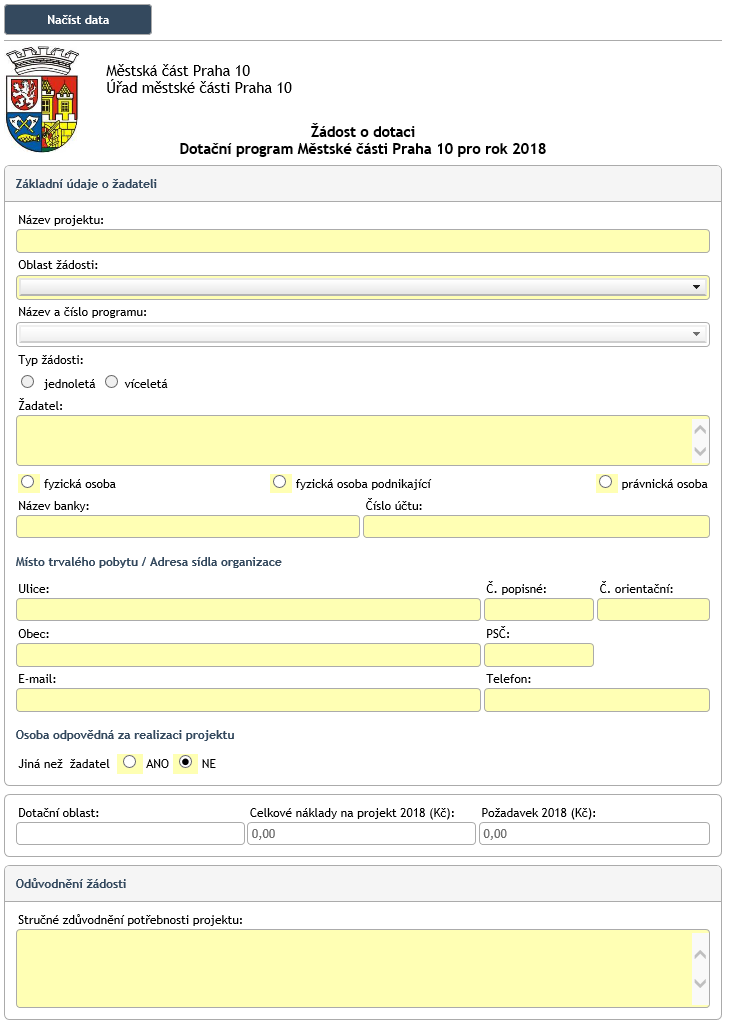 Vyplnění elektronické žádostiPo otevření žádosti můžete formulář vyplňovat. Položky k vyplnění jsou podbarveny žlutě. Tlačítkem „Zkontrolovat“ ve spodní části žádosti si můžete zkontrolovat, zda máte formulář řádně vyplněn (zda jsou vyplněna všechna povinná pole a zda vyplněná data odpovídají omezením).Po řádném vyplnění a stisku tlačítka „Zkontrolovat“ se Vám zobrazí hláška o řádně vyplněném formuláři.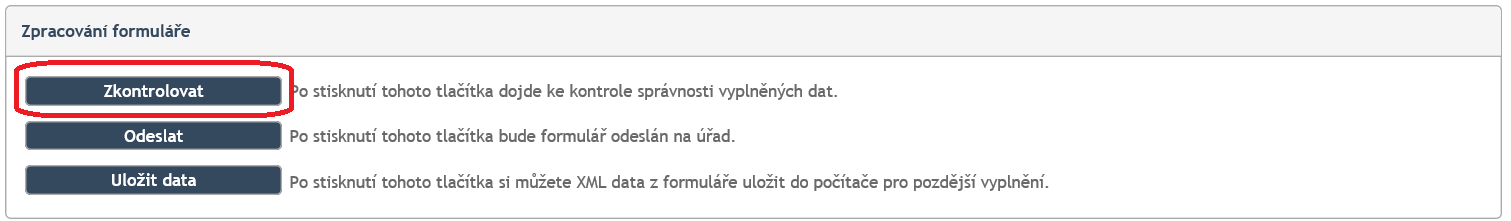 Uložení a načtení vyplněných datElektronická žádost umožňuje vyplnění dat od 15. 10. 2018 a jejich uložení na disk a také načtení vyplněných dat z disku. Tím je zajištěna možnost odeslat již vyplněná data kdykoliv v rámci termínu (15. 10. – 2. 11. 2018) sběru vyplněných elektronických žádostí.Uložení vyplněných datPředvyplněná data si uložíte tlačítkem „Uložit data“, které se nachází ve spodní části formuláře.Po výběru umístění souboru se Vám data uloží na disk. Cestu k souboru si pamatujte pro příští načtení dat do formuláře. 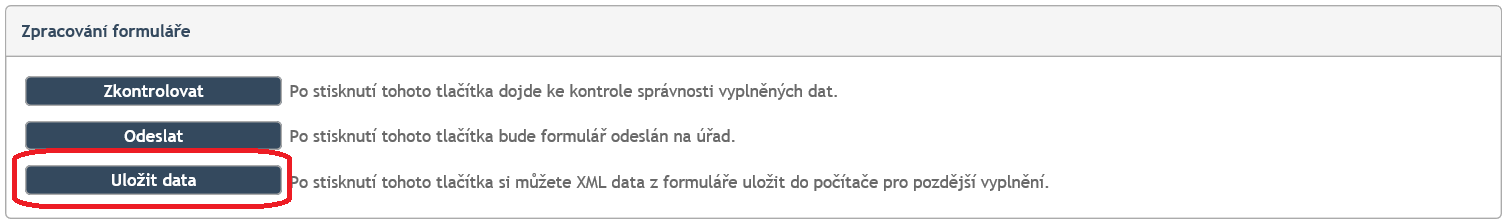 Načtení vyplněných dat z diskuPro načtení vyplněných dat z disku stiskněte v horní části formuláře tlačítko „Načíst data“.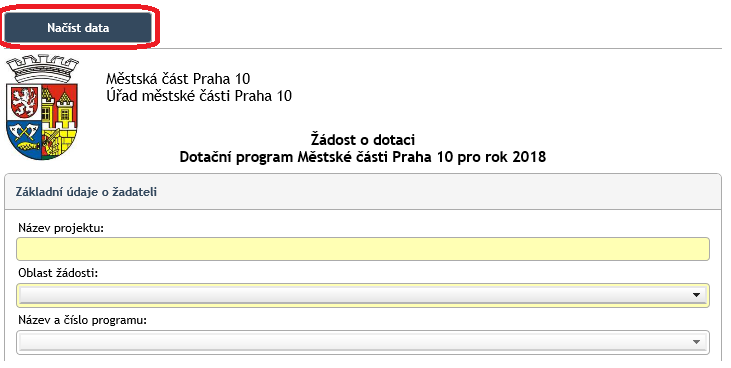 Odeslání žádostiPo řádném vyplnění žádosti klikněte na tlačítko „Odeslat“. Po stisku tlačítka dojde ke kontrole vyplněných položek a odeslání žádosti na úřad. Po odeslání žádosti se Vám zobrazí odpověď ve žlutě podbarveném poli. Pokud vidíte žlutě podbarvený rámeček s pořadovým číslem, je Vaše žádost úspěšně odeslána.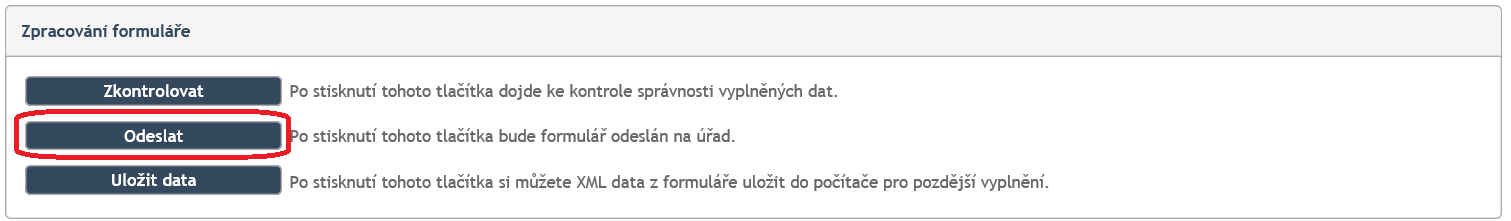 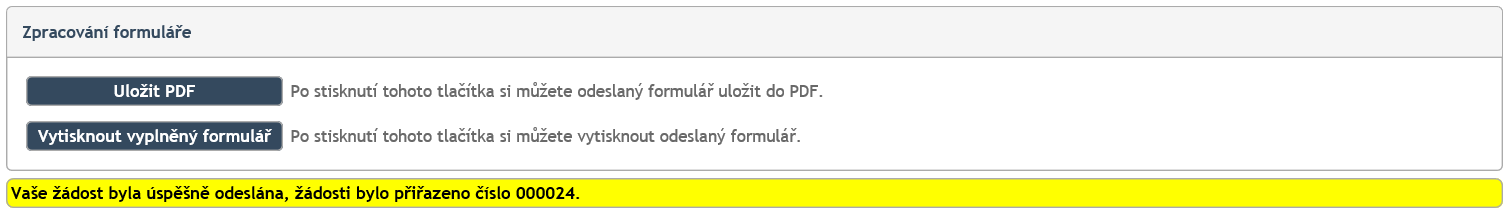 Po získání odpovědi si žádost vytiskněte pomocí tlačítka „Vytisknout vyplněný formulář“.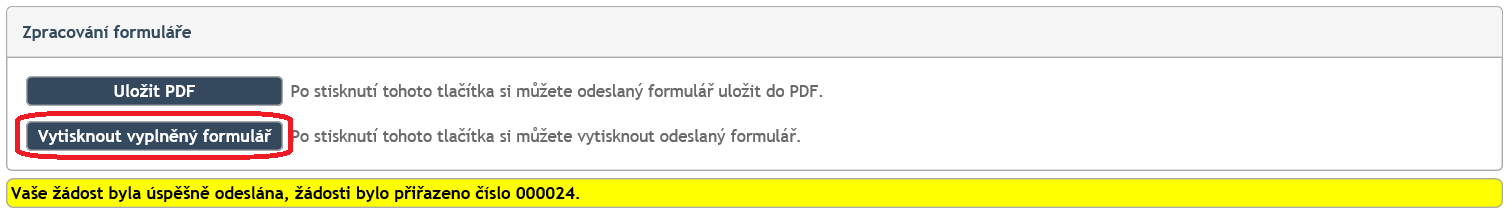 Po stisku tlačítka se zobrazí PDF vyplněné žádosti v prohlížeči. Toto PDF si vytiskněte.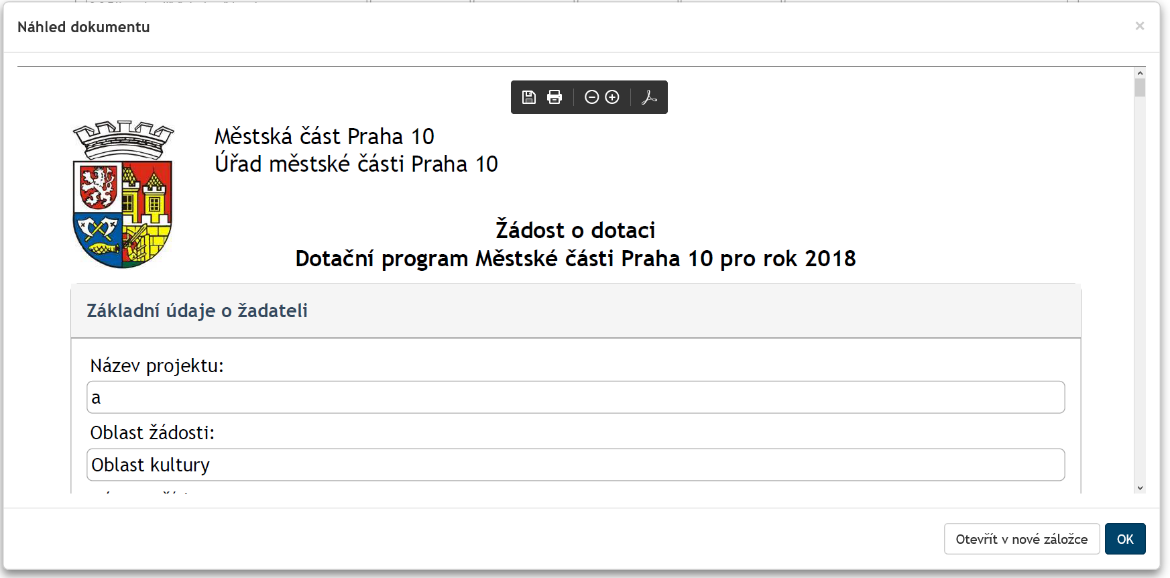 V případě, že nemáte k dispozici tiskárnu a chcete si uložit PDF soubor pro pozdější vytištění, stiskněte tlačítko „Uložit PDF“.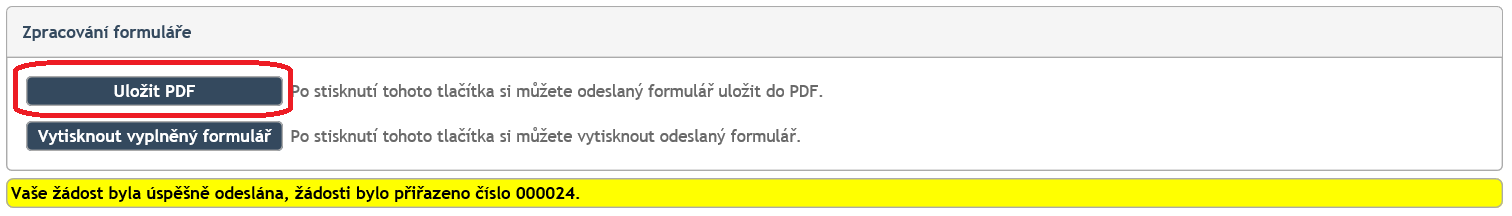 Vytištěnou elektronicky odeslanou žádost včetně příloh nezapomeňte podepsat statutárním zástupcem nebo pověřenou osobou a spolu s potřebnými přílohami odešlete nebo dodejte na adresu MČ Praha 10 nejpozději do 2. 11. 2018.